Publicado en Madrid el 20/09/2021 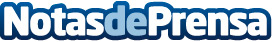 Neolith® y la firma Hannibal Laguna se sumergen juntos en el mundo del ArteNeolith®, líder global en el sector de la Piedra Sinterizada, ha servido de inspiracion al diseñador de Alta Costura, Hannibal Laguna, para crear la primera colección de esculturas producidas enteramente con los materiales nobles y naturales de la marcaDatos de contacto:NeolithNota de prensa publicada en: https://www.notasdeprensa.es/neolith-y-la-firma-hannibal-laguna-se-sumergen Categorias: Moda Artes Visuales Emprendedores Construcción y Materiales http://www.notasdeprensa.es